Department for BioMedical Research DBMR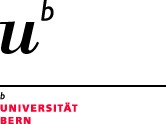 Application Form for Johanna Dürmüller-Bol DBMRResearch Award 2024Cover sheetPlease replace the explanatory text under the titles with your own text. All explanatory text should be deleted. Applications must be written in English, using Arial, minimum 10 pts, minimum 1.15 line spacing, A4 paper size with minimum 2 cm (top/bottom/right/left). AbstractPlease summarize your project with no more than 200 words. Project DescriptionMax 4 pages (references do not count for the 4-page limit). Project description must start on page 2 of the document. Describe your project proposal, including background, scientific question and hypothesis, preliminary data, an outline of your research methodology, significance and outcomes. Indicate for which funding body you want to apply with the results that will come out of the present project. Please delete this text. Cited References Maximum 10 references.Budget and budget justification Max 1 page. Detail how you plan to use the research award. Give budget figures and budget justification, such as lab consumables, other supplies, the use of core facilities. Allowable expenditures are detailed in the guidelines document. Please delete this text.CV Prepare your CV using the recently established SNF CV format and SNF CV platform. You will be able to export a pdf of the CV, which you can then enclose for the submission. For more information and instructions see https://www.snf.ch/en/gKcnwW6aEft4bMPF/page/your-curriculum-vitae-all-about-the-cv-format In the FAQ section of the link above, you can find a step by step guide on how to set up your account. Letter of supportEnclose the letter of support and submit the application in one pdf file. Project Title: Name BirthdateAcademic Degree Email addressMobile numberDepartment/Institute NameSupervisor(s) Name and emailHave you applied before to the JDB AwardYes/No? If yes, please specify the year: 